Exercices : UAA4  interactions médiatiques  Interactions médiatiques : Exercice 1 : Parmi les médias suivants, coche ceux qui peuvent être qualifiés de mass-média?                Exercice 2 :Sur base de l'article ci-dessus et de tes connaissances, réponds aux questions suivantes:De quel phénomène parle-t-on, donne une définition à celui-ci? Quelles sont les forces en présence dans cette histoire? Quel est le rôle de chacune de celles-ci ? Est-ce que la responsabilité pénale de l’auteur est engagée ? Pourquoi ? Est-ce que la responsabilité pénale de l’auteur est engagée ? Pourquoi ? Si tu es témoin de cette histoire, que tu peux-tu faire et que dois-tu éviter de faire?  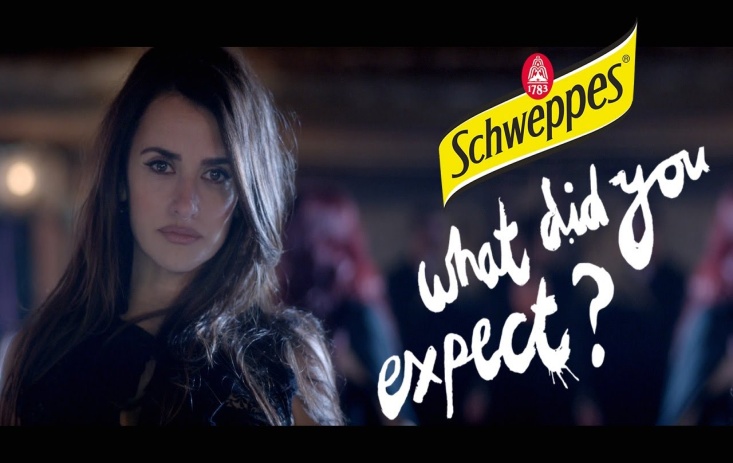 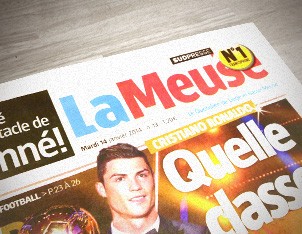 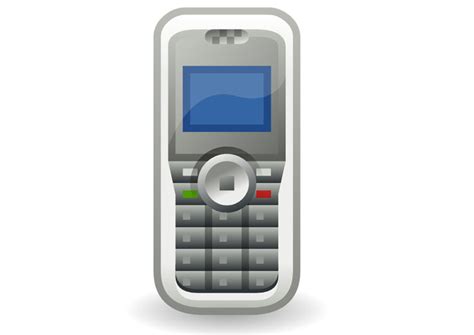 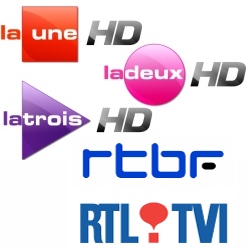 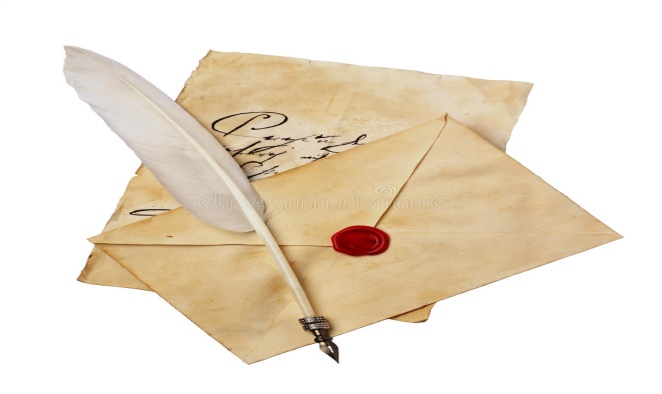 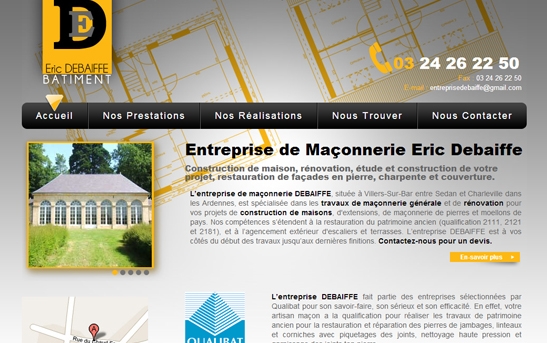 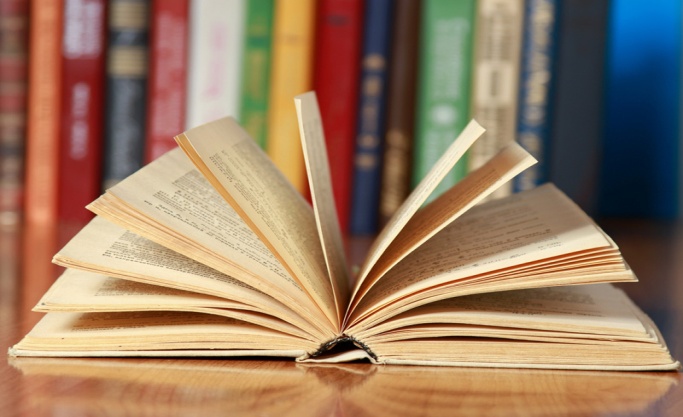 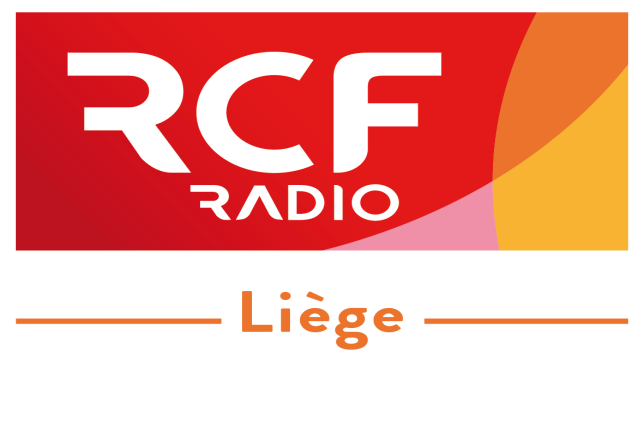 Deux ans avec sursis, c’est la peine infligée à « Gérard», 49 ans, pour s’être livré, huit mois durant, à une véritable torture mentale sur son ex-amie, France. Une persécution faite de harcèlement, de vandalisme, de menaces, de calomnie via la prise d’identité sur Internet.Deux ans avec sursis: c’est plus que les 18 mois qu’Hélène Walckiers, substitut, avait requis. Sylvie Paulet , présidente de la chambre correctionnelle, a été convaincue par le témoignage de la victime et les arguments développés par son avocat, M e Pascal Baurain.Nous avons évoqué le prévenu sous le prénom d’emprunt de Gérard, la victime ayant redouté de subir à nouveau des ennuis, lorsqu’elle a accepté de témoigner lors de l’audience (voir La Province du 20 juin).France et « Gérard » s’étaient rencontrés via un site de rencontre, «You for me », en décembre 2009. Au terme de neuf mois de relation, la dame préfère rompre : l’informaticien qu’il était n’avait pas réussi à améliorer la vitesse de son PC, mais surtout, elle venait de découvrir qu’il s’était posté sur un site de rencontre hard, mettant comme photo de profil un cliché qu’elle avait pris de lui, bon chic bon genre.Dès la rupture signifiée, France a vécu huit mois d’enfer. Le tribunal épluche toutes les préventions, les dit établies. Gérard a crevé les quatre pneus de l’Opel Corsa de France. Il rôdait dans son quartier, lui a téléphoné un nombre incalculable de fois. Par exemple, 370 appels le 1 er avril 2011: un toutes les quelques secondes. Les SMS étaient aussi légion.Publié le Dimanche 29 Septembre 2013 à 19h44 - G.M.